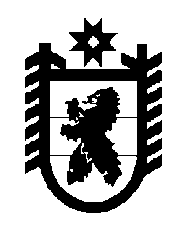 Российская Федерация Республика Карелия    УКАЗГЛАВЫ РЕСПУБЛИКИ КАРЕЛИЯО награждении государственными наградами Республики КарелияЗа многолетний добросовестный труд в системе здравоохранения и большой вклад в профилактику и охрану здоровья населения республики присвоить почетные звания:«ЗАСЛУЖЕННЫЙ ВРАЧ РЕСПУБЛИКИ КАРЕЛИЯ»КОРУЛЬКО Андрею Васильевичу  – заведующему – врачу функциональной диагностики отделения функциональной и ультразвуковой диагностики государственного бюджетного учреждения здравоохранения Республики Карелия «Городская поликлиника № 4», Петрозаводский городской округ,МАРКОВОЙ Антонине Александровне – врачу-терапевту участковому государственного бюджетного учреждения здравоохранения Республики Карелия «Городская поликлиника № 2», Петрозаводский городской округ,ПАВЛОВОЙ Ираиде Владимировне – заведующей – врачу-рентгенологу рентгенологического отделения государственного бюджетного учреждения здравоохранения Республики Карелия «Городская поликлиника № 4», Петрозаводский городской округ.За высокий профессионализм, большой вклад в развитие культуры республики и многолетний плодотворный творческий труд присвоить почетные звания:«ЗАСЛУЖЕННЫЙ РАБОТНИК КУЛЬТУРЫРЕСПУБЛИКИ КАРЕЛИЯ»БОГДАНОВОЙ Елене Викторовне – Министру культуры Республики Карелия,ВОЛКОВОЙ Людмиле Иннокентьевне – директору муниципального бюджетного образовательного учреждения дополнительного образования детей Сортавальского муниципального района Республики Карелия Детская музыкальная школа.За многолетний добросовестный труд и вклад в развитие транспортной отрасли республики присвоить почетное звание«ЗАСЛУЖЕННЫЙ РАБОТНИК ТРАНСПОРТА РЕСПУБЛИКИ КАРЕЛИЯ»ПОЛОСИНУ Юрию Александровичу – заместителю начальника федерального казенного учреждения «Управление автомобильной магистрали Санкт-Петербург – Мурманск Федерального дорожного агентства».За заслуги в педагогической и воспитательной деятельности, высокий профессионализм и многолетний добросовестный труд присвоить почетное звание«ЗАСЛУЖЕННЫЙ УЧИТЕЛЬ РЕСПУБЛИКИ КАРЕЛИЯ»ЦВИРКО Светлане Михайловне – учителю истории и обществознания муниципального общеобразовательного учреждения «Суоярвская средняя общеобразовательная школа».За высокий профессионализм, большой вклад в развитие футбола и подготовку спортсменов высокого класса присвоить почетное звание«ЗАСЛУЖЕННЫЙ ТРЕНЕР РЕСПУБЛИКИ КАРЕЛИЯ»ДУДЕНКОВУ Виктору Дмитриевичу – тренеру-преподавателю муниципального бюджетного образовательного учреждения дополнительного образования детей Петрозаводского городского округа «Детско-юношеская спортивная школа № 7».За заслуги перед республикой и многолетний добросовестный труд наградить ПОЧЕТНОЙ ГРАМОТОЙ РЕСПУБЛИКИ КАРЕЛИЯ:АЛАМПЕЕВУ Людмилу Михайловну – государственного инспектора по охране леса Великонивского участкового лесничества государственного казенного учреждения Республики Карелия «Медвежьегорское центральное лесничество»,БЕГЛЕЦОВУ Валентину Никитичну – воспитателя муниципального казенного учреждения «Социально-реабилитационный центр для несовершеннолетних «Оберег» Муезерского муниципального района,БЕЛЯКОВА Валерия Михайловича – Главу Кемского муниципального района,  ЗДОРОВУ Ирину Сергеевну – заведующую – врача-терапевта Центра здоровья государственного бюджетного учреждения здравоохранения Республики Карелия «Городская поликлиника № 4», Петрозаводский городской округ,МЕЛАМЕДОВУ Людмилу Алексеевну – начальника колбасного цеха открытого акционерного общества «Карельский мясокомбинат», Петрозаводский городской округ,МОШНИКОВА Олега Эдуардовича – инженера 1 категории федерального казенного учреждения «Центр Государственной инспекции по маломерным судам Министерства Российской Федерации по делам гражданской обороны, чрезвычайным ситуациям и ликвидации последствий стихийных бедствий по Республике Карелия», Петрозаводский городской округ,ПРИПЫШНУЮ Марию Григорьевну – руководителя информационного центра Обособленного структурного подразделения Петрозаводский почтамт Управления федеральной почтовой связи Республики Карелия – филиала федерального государственного унитарного предприятия «Почта России»,РАЧИС Нину Ивановну – заведующую отделом культурно-массовой и спортивной работы муниципального учреждения «Центр досуга», Сортавальский муниципальный район,СЛЕПЦОВА Андрея Федоровича – директора автономного образовательного учреждения среднего профессионального образования Республики Карелия «Петрозаводский базовый медицинский колледж».  Глава Республики  Карелия                                                                       А.П. Худилайненг. Петрозаводск22 января 2015 года№ 3